Tisztelt Vállalkozó!Tisztelt Cégvezető!A vállalkozások életében a mai nehéz gazdasági helyzetben is lehetőség van a gazdasági erőfölény növelésére. Ilyen lehetőséget biztosít az innováció, vagy egy államilag támogatott pénzügyi konstrukció. A Veszprém Megyei Kereskedelmi és Iparkamara és a Szellemi Tulajdon Nemzeti Hivatala Szellemitulajdon-védelem a gyakorlatban címmel2013. május 28-án fórumot szervez.A rendezvényen résztvevők megismerhetik, hogy a szellemitulajdon-védelem eszközei azoknak a vállalkozásoknak is biztosítanak előnyt, akik nem rendelkeznek kifejezetten új termékkel, ötlettel, de van logójuk, cégnevük, üzleti szempontból fontos dokumentumaik, eljárásaik, melynek bitorlása komoly anyagi veszteséget okozhat a cégnek. Természetesen a kutatás-fejlesztési tevékenységet folytató, új terméket, vagy eljárást kifejlesztő vállalkozások is kapnak hasznosítható információkat. Előadás hangzik el továbbá az MNB által bejelentett, a kereskedelmi bankokon keresztül folyósított nagyon alacsony kamatozású kkv hitelről is.A fórum helyszíne: Veszprém Megyei Kereskedelmi és Iparkamara konferenciaterme         Veszprém, Budapest út. 3.Program:9.30 – 9.50	Regisztráció9.50 – 10.00	Köszöntő	Veszprémi Kereskedelmi és Iparkamara10.00 – 10.30	Egységes hatályú európai szabadalom és egységes szabadalmi bíráskodás Európában	 Dr. Vass László Ádám jogi előadó	Szellemi Tulajdon Nemzeti Hivatala10.30 – 10.50	K+F tevékenység minősítése a Szellemi Tulajdon Nemzeti Hivatalában	 Kuslics Judit	Szellemi Tulajdon Nemzeti Hivatala10.50 – 11.10	Kávészünet11.10 – 11.30	MNB Növekedési Hitel program- olcsó hitellehetőség micro-, kis- és középvállalkozásoknak	OTP Veszprémi Kirendeltség	Deli Attila igazgató11.30 – 12.00	Hogyan használhatók az iparjogvédelmi adatbázisok	Takács Lászlóné nemzetközi védjegy elbíráló	Szellemi Tulajdon Nemzeti Hivatala12.00 – 12.10	Europe Direct Iroda bemutatása	Veszprém Megyei Kereskedelmi és Iparkamara12.10 –	Kérdések, válaszok12.30 - 	BüféebédKérjük, hogy részvételével tisztelje meg rendezvényünket.A  részvétel ingyenes, de regisztrációhoz kötött!Jelentkezését a mellékelt jelentkezési lap visszaküldésével adhatja le.Jelentkezési határidő 2013. május 24.Veszprém, 2013. május 8.Tisztelettel: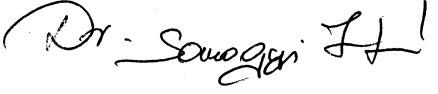 							Dr. Somogyi Istvánné							             főtitkár